Bell Ringer 8/29/17Motion Map PracticeBell Ringer 8/29/17Motion Map PracticeData TableVisual Representation (Motion Map)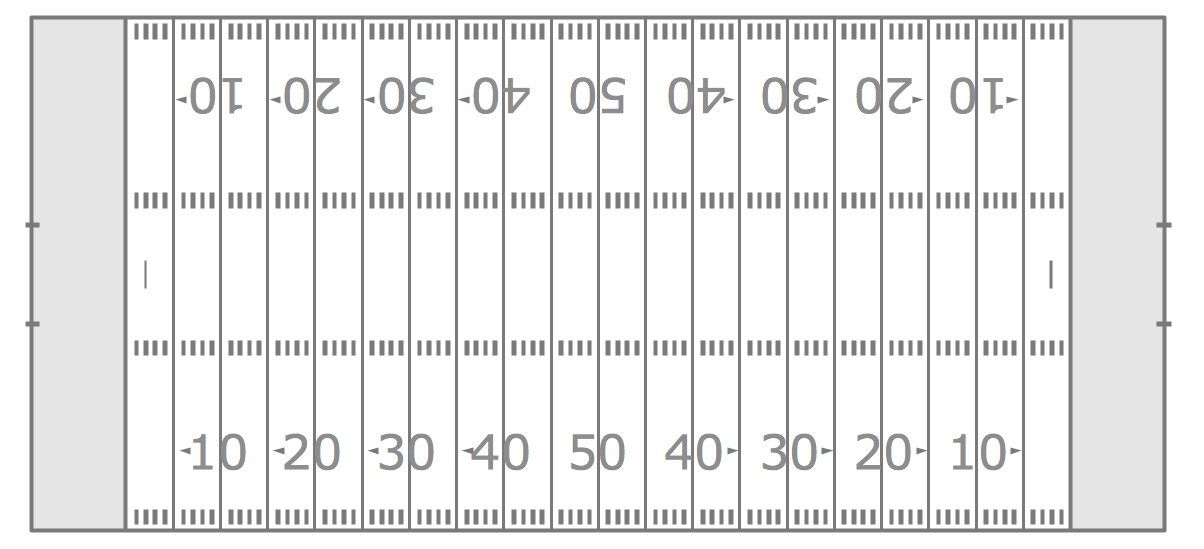 Graphical Representation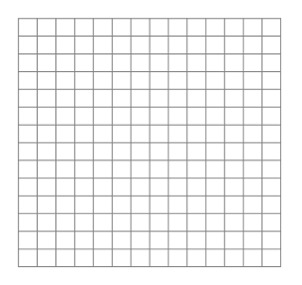 Written Description of Motion:Graphical RepresentationWritten Description of Motion:Data TableVisual Representation (Motion Map)Graphical RepresentationWritten Description of Motion:Graphical RepresentationWritten Description of Motion: